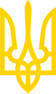 КАБІНЕТ МІНІСТРІВ УКРАЇНИРОЗПОРЯДЖЕННЯвід 16 травня 2014 р. N 523-рКиївДеякі питання надання адміністративних послуг через центри надання адміністративних послуг(назва із змінами, внесеними згідно з розпорядженням
 Кабінету Міністрів України від 18.08.2021 р. N 969-р)Із змінами і доповненнями, внесеними
розпорядженнями Кабінету Міністрів України
 від 19 серпня 2015 року N 905-р,
від 30 вересня 2015 року N 1031-р,
від 20 січня 2016 року N 18-р,
від 31 травня 2017 року N 374-р,
від 11 жовтня 2017 року N 782-р,
постановами Кабінету Міністрів України
 від 21 серпня 2019 року N 783,
від 3 березня 2020 року N 174,
від 3 червня 2020 року N 455,
розпорядженням Кабінету Міністрів України
 від 15 липня 2020 року N 881-р,
постановами Кабінету Міністрів України
 від 15 липня 2020 року N 603,
від 9 жовтня 2020 року N 948,
розпорядженням Кабінету Міністрів України
 від 17 лютого 2021 року N 123-р,
постановами Кабінету Міністрів України
 від 21 квітня 2021 року N 393,
від 28 липня 2021 року N 821,
розпорядженням Кабінету Міністрів України
 від 18 серпня 2021 року N 969-р,
постановою Кабінету Міністрів України
 від 7 лютого 2022 року N 265,
розпорядженнями Кабінету Міністрів України
 від 17 травня 2022 року N 391-р,
від 16 серпня 2022 року N 722-р,
від 19 серпня 2022 року N 729-р,
постановою Кабінету Міністрів України
 від 27 вересня 2022 року N 1077,
 розпорядженням Кабінету Міністрів України
 від 9 червня 2023 року N 504-р,
постановою Кабінету Міністрів України
 від 30 червня 2023 року N 665,
розпорядженням Кабінету Міністрів України
 від 7 липня 2023 року N 609-р,
постановами Кабінету Міністрів України
 від 7 липня 2023 року N 690,
від 11 серпня 2023 року N 853,
від 22 грудня 2023 року N 13511. Відповідно до частини сьомої статті 12 Закону України "Про адміністративні послуги" затвердити перелік адміністративних послуг органів виконавчої влади та адміністративних послуг, що надаються органами місцевого самоврядування у порядку виконання делегованих повноважень, які є обов'язковими для надання через центри надання адміністративних послуг (далі - перелік), згідно з додатком.2. Установити, що:1) за заявою суб'єкта звернення у випадках, передбачених законодавством, переоформлення (зміна), видача дубліката, продовження строку дії документа дозвільного характеру, анулювання результату надання адміністративних послуг, визначених у переліку, здійснюються через центри надання адміністративних послуг (далі - центри);2) адміністративні послуги, які не включені до переліку і суб'єктами надання яких відповідно до закону є:районні державні адміністрації, - надаються через центри, утворені міськими, селищними радами в населених пунктах - адміністративних центрах районів;обласні державні адміністрації, крім Київської обласної державної адміністрації, - надаються через центри, утворені міськими радами в населених пунктах - адміністративних центрах областей;Київська обласна державна адміністрація, - надаються через центри, утворені Київською міською, районною у м. Києві державною адміністрацією або Київською міською радою.3. Органам, які утворили центри, забезпечити згідно з цим розпорядженням функціонування центрів, зокрема вжити заходів щодо:1) включення адміністративних послуг, визначених у переліку (з урахуванням приміток до нього) та підпункті 2 пункту 2 цього розпорядження, до їх переліків адміністративних послуг, які надаються через центри;2) розміщення актуальної та повної інформації про адміністративні послуги, які надаються через центри, з урахуванням пунктів 12, 13, 15 і 20 Примірного регламенту центру надання адміністративних послуг, затвердженого постановою Кабінету Міністрів України від 1 серпня 2013 р. N 588 (Офіційний вісник України, 2013 р., N 66, ст. 2396), та поширення зазначеної інформації у місцевих засобах масової інформації;3) взаємодії з органами виконавчої влади, які є суб'єктами надання адміністративних послуг, для належної організації надання таких послуг через центри, зокрема здійснення адміністраторами прийняття заяв суб'єктів звернень, видачі їм результатів надання адміністративних послуг або рішень про відмову в їх наданні.За рішенням органу, який утворив центр, окремі завдання адміністратора, пов'язані з прийняттям заяв суб'єктів звернень, видачею їм результатів надання адміністративних послуг або рішень про відмову в їх наданні, може виконувати староста, а також у випадках, передбачених законодавством, інша уповноважена посадова особа виконавчого органу сільської, селищної, міської ради, яким прийнято рішення про утворення центру;4) проведення за участю представників відповідних органів навчальних заходів для адміністраторів з метою належної організації надання адміністративних послуг через центри;5) підписання (у разі потреби) узгоджених рішень із суб'єктами надання адміністративних послуг.4. Органам виконавчої влади, які є суб'єктами надання адміністративних послуг, визначених у переліку та підпункті 2 пункту 2 цього розпорядження, забезпечити:1) у місячний строк з дня набрання чинності цим розпорядженням:внесення змін до затверджених інформаційних та технологічних карток адміністративних послуг;розміщення інформації про початок надання адміністративних послуг через центри (зокрема про дату, перелік і порядок їх надання) з урахуванням частини другої статті 6 Закону України "Про адміністративні послуги" на власних офіційних веб-сайтах та у місцях прийому суб'єктів звернень;2) взаємодію з органами, які утворили центри, для належної організації надання послуг через такі центри, зокрема здійснення адміністраторами прийняття заяв суб'єктів звернень, видачі їм результатів надання адміністративних послуг або рішень про відмову в їх наданні;3) надання на підставі запитів адміністраторів інформації, необхідної для виконання покладених на них завдань;4) надання адміністративних послуг суб'єктам звернень у встановлені законом строки на підставі відповідних документів, одержаних від адміністраторів;5) передачу в користування (оренду) у разі потреби органам, які утворили центри, необхідного обладнання, програмного забезпечення разом з паролями доступу, а також баз даних у встановленому законодавством порядку;6) участь своїх представників у навчальних заходах для адміністраторів з метою належної організації надання адміністративних послуг через центри;7) своєчасне внесення змін до нормативно-правових актів, що регулюють питання щодо надання адміністративних послуг у відповідній сфері, з метою організації надання адміністративних послуг через центри.5. Надання відділами державної реєстрації актів цивільного стану територіальних органів Міністерства юстиції послуг, передбачених пунктами 269 - 276 переліку, здійснюється через центри на основі узгоджених рішень між територіальними органами Міністерства юстиції та органами, якими утворено такі центри.(розпорядження із змінами, внесеними згідно з
 розпорядженням Кабінету Міністрів України від 11.10.2017 р. N 782-р,
постановами Кабінету Міністрів України від 03.03.2020 р. N 174,
від 15.07.2020 р. N 603,
у редакції розпорядження Кабінету
 Міністрів України від 18.08.2021 р. N 969-р)Інд. 70Додаток
до розпорядження Кабінету Міністрів України
від 16 травня 2014 р. N 523
(в редакції розпорядження Кабінету Міністрів України
від 18 серпня 2021 р. N 969-р)ПЕРЕЛІК
адміністративних послуг органів виконавчої влади та адміністративних послуг, що надаються органами місцевого самоврядування у порядку виконання делегованих повноважень, які є обов'язковими для надання через центри надання адміністративних послуг(додаток із змінами, внесеними згідно з розпорядженнями
 Кабінету Міністрів України від 19.08.2015 р. N 905-р,
від 30.09.2015 р. N 1031-р,
від 20.01.2016 р. N 18-р,
від 31.05.2017 р. N 374-р,
у редакції розпорядження Кабінету
 Міністрів України від 11.10.2017 р. N 782-р,
із змінами, внесеними згідно з постановами
Кабінету Міністрів України від 21.08.2019 р. N 783,
від 03.03.2020 р. N 174,
від 03.06.2020 р. N 455,
розпорядженням Кабінету
 Міністрів України від 15.07.2020 р. N 881-р,
постановами Кабінету
 Міністрів України від 15.07.2020 р. N 603,
від 09.10.2020 р. N 948,
розпорядженням Кабінету
 Міністрів України від 17.02.2021 р. N 123-р,
постановами Кабінету
 Міністрів України від 21.04.2021 р. N 393,
від 28.07.2021 р. N 821,
у редакції розпорядження Кабінету
 Міністрів України від 18.08.2021 р. N 969-р,
із змінами, внесеними згідно з постановою
 Кабінету Міністрів України від 07.02.2022 р. N 265,
розпорядженнями Кабінету
 Міністрів України від 17.05.2022 р. N 391-р,
від 16.08.2022 р. N 722-р,
від 19.08.2022 р. N 729-р,
постановою Кабінету Міністрів
 України від 27.09.2022 р. N 1077,
розпорядженням Кабінету Міністрів
 України від 09.06.2023 р. N 504-р,
постановою Кабінету Міністрів
 України від 30.06.2023 р. N 665,
розпорядженням Кабінету Міністрів
 України від 07.07.2023 р. N 609-р,
постановами Кабінету Міністрів
 України від 07.07.2023 р. N 690,
від 11.08.2023 р. N 853,
від 22.12.2023 р. N 1351)____________Прем'єр-міністр УкраїниА. ЯЦЕНЮКN з/пІдентифікаторНайменування адміністративної послугиПравові підстави для надання адміністративної послугиПримітка1.00050Державна реєстрація створення юридичної особи (крім громадського формування та релігійної організації)Закон України "Про державну реєстрацію юридичних осіб, фізичних осіб - підприємців та громадських формувань"12.00054Державна реєстрація змін до відомостей про юридичну особу (крім громадського формування та релігійної організації), що містяться в Єдиному державному реєстрі юридичних осіб, фізичних осіб - підприємців та громадських формувань, у тому числі змін до установчих документів юридичної особи (крім громадського формування та релігійної організації)- " -13.00052Державна реєстрація включення відомостей про юридичну особу (крім громадського формування та релігійної організації), зареєстровану до 1 липня 2004 року, відомості про яку не містяться в Єдиному державному реєстрі юридичних осіб, фізичних осіб - підприємців та громадських формуваньЗакон України "Про державну реєстрацію юридичних осіб, фізичних осіб - підприємців та громадських формувань"14.00056Державна реєстрація переходу юридичної особи з модельного статуту на діяльність на підставі власного установчого документа (крім громадського формування та релігійної організації)- " -15.00057Державна реєстрація переходу юридичної особи на діяльність на підставі модельного статуту (крім громадського формування та релігійної організації)Закон України "Про державну реєстрацію юридичних осіб, фізичних осіб - підприємців та громадських формувань"16.00094Державна реєстрація зміни складу комісії з припинення (комісії з реорганізації, ліквідаційної комісії) юридичної особи (крім громадського формування та релігійної організації)- " -17.00097Державна реєстрація припинення юридичної особи в результаті її ліквідації (крім громадського формування та релігійної організації)- " -18.00100Державна реєстрація припинення юридичної особи в результаті її реорганізації (крім громадського формування та релігійної організації)- " -19.00073Державна реєстрація рішення про припинення юридичної особи (крім громадського формування та релігійної організації)- " -110.00083Державна реєстрація рішення про відміну рішення про припинення юридичної особи (крім громадського формування та релігійної організації)- " -111.00235Видача виписки з Єдиного державного реєстру юридичних осіб, фізичних осіб - підприємців та громадських формувань у паперовій формі для проставлення апостиля- " -112.00234Видача витягу з Єдиного державного реєстру юридичних осіб, фізичних осіб - підприємців та громадських формуваньЗакон України "Про державну реєстрацію юридичних осіб, фізичних осіб - підприємців та громадських формувань"113.00236Видача документів, що містяться в реєстраційній справі юридичної особи, громадського формування, що не має статусу юридичної особи, фізичної особи - підприємця- " -114.01179Виправлення помилок, допущених у відомостях Єдиного державного реєстру юридичних осіб, фізичних осіб - підприємців та громадських формувань- " -115.00683Підтвердження відомостей про кінцевого бенефіціарного власника юридичної особи- " -116.00058Державна реєстрація рішення про виділ юридичної особи (крім громадського формування та релігійної організації)- " -117.00087Державна реєстрація створення відокремленого підрозділу юридичної особи (крім громадського формування та релігійної організації)- " -118.00090Державна реєстрація змін до відомостей про відокремлений підрозділ юридичної особи (крім громадського формування та релігійної організації)Закон України "Про державну реєстрацію юридичних осіб, фізичних осіб - підприємців та громадських формувань"119.00092Державна реєстрація припинення відокремленого підрозділу юридичної особи (крім громадського формування та релігійної організації)- " -120.00106Державна реєстрація фізичної особи - підприємця- " -121.00109Державна реєстрація включення відомостей про фізичну особу - підприємця, зареєстровану до 1 липня 2004 року, відомості про яку не містяться в Єдиному державному реєстрі юридичних осіб, фізичних осіб - підприємців та громадських формувань- " -122.00108Державна реєстрація змін до відомостей про фізичну особу - підприємця, що містяться в Єдиному державному реєстрі юридичних осіб, фізичних осіб - підприємців та громадських формувань- " -123.00107Державна реєстрація припинення підприємницької діяльності фізичної особи - підприємця за її рішеннямЗакон України "Про державну реєстрацію юридичних осіб, фізичних осіб - підприємців та громадських формувань"124.00051Державна реєстрація створення громадського об'єднання- " -2, 3, 425.00053Державна реєстрація включення відомостей про громадське об'єднання, зареєстроване до 1 липня 2004 року, відомості про яке не містяться в Єдиному державному реєстрі юридичних осіб, фізичних осіб - підприємців та громадських формувань- " -2, 3, 426.00055Державна реєстрація змін до відомостей про громадське об'єднання, що містяться в Єдиному державному реєстрі юридичних осіб, фізичних осіб - підприємців та громадських формувань, у тому числі змін до установчих документівЗакони України "Про громадські об'єднання", "Про державну реєстрацію юридичних осіб, фізичних осіб - підприємців та громадських формувань"2, 3, 427.00335Державна реєстрація зміни складу комісії з припинення (комісії з реорганізації, ліквідаційної комісії) громадського об'єднання- " -2, 3, 428.00098Державна реєстрація припинення громадського об'єднання в результаті його ліквідації- " -2, 3, 429.00102Державна реєстрація припинення громадського об'єднання в результаті його реорганізаціїЗакони України "Про громадські об'єднання", "Про державну реєстрацію юридичних осіб, фізичних осіб - підприємців та громадських формувань"2, 3, 430.00086Державна реєстрація рішення про виділ громадського об'єднання- " -2, 3, 431.00077Державна реєстрація рішення про припинення громадського об'єднання- " -2, 3, 432.00084Державна реєстрація рішення про відміну рішення про припинення громадського об'єднання- " -2, 3, 433.00089Державна реєстрація створення відокремленого підрозділу громадського об'єднання- " -2, 3, 434.00091Державна реєстрація внесення змін до відомостей про відокремлений підрозділ громадського об'єднання- " -2, 3, 435.00093Державна реєстрація припинення відокремленого підрозділу громадського об'єднання- " -2, 3, 436.00494Державна реєстрація створення творчої спілки, територіального осередку творчої спілки- " -2, 3, 437.00566Державна реєстрація припинення творчої спілки, територіального осередку творчої спілки в результаті ліквідації- " -2, 3, 438.00579Державна реєстрація припинення творчої спілки, територіального осередку творчої спілки в результаті реорганізаціїЗакони України "Про громадські об'єднання", "Про державну реєстрацію юридичних осіб, фізичних осіб - підприємців та громадських формувань"2, 3, 439.00581Державна реєстрація рішення про припинення творчої спілки, територіального осередку творчої спілки- " -2, 3, 440.00673Державна реєстрація рішення про відміну рішення про припинення творчої спілки, територіального осередку творчої спілки- " -2, 3, 441.00555Державна реєстрація зміни складу комісії з припинення (комісії з реорганізації, ліквідаційної комісії) творчої спілки, територіального осередку творчої спілкиЗакони України "Про професійних творчих працівників та творчі спілки", "Про державну реєстрацію юридичних осіб, фізичних осіб - підприємців та громадських формувань"2, 3, 442.00657Державна реєстрація створення організації роботодавців, об'єднання організацій роботодавцівЗакони України "Про організації роботодавців, їх об'єднання, права і гарантії їх діяльності", "Про державну реєстрацію юридичних осіб, фізичних осіб - підприємців та громадських формувань"2, 3, 443.00645Державна реєстрація включення відомостей про організацію роботодавців, об'єднання організацій роботодавців, зареєстровані до 1 липня 2004 року, відомості про які не містяться в Єдиному державному реєстрі юридичних осіб, фізичних осіб - підприємців та громадських формувань- " -2, 3, 444.00608Державна реєстрація змін до відомостей про організацію роботодавців, об'єднання організацій роботодавців, що містяться в Єдиному державному реєстрі юридичних осіб, фізичних осіб - підприємців та громадських формувань, у тому числі змін до установчих документів- " -2, 3, 445.00659Державна реєстрація зміни складу комісії з припинення (комісії з реорганізації, ліквідаційної комісії) організації роботодавців, об'єднання організацій роботодавцівЗакони України "Про організації роботодавців, їх об'єднання, права і гарантії їх діяльності", "Про державну реєстрацію юридичних осіб, фізичних осіб - підприємців та громадських формувань"2, 3, 446.00606Державна реєстрація припинення організації роботодавців, об'єднання організацій роботодавців в результаті ліквідації- " -2, 3, 447.00660Державна реєстрація припинення організації роботодавців, об'єднання організацій роботодавців в результаті реорганізації- " -2, 3, 448.00658Державна реєстрація рішення про припинення організації роботодавців, об'єднання організацій роботодавців- " -2, 3, 449.00607Державна реєстрація рішення про відміну рішення про припинення організації роботодавців, об'єднання організацій роботодавців- " -2, 3, 450.00668Державна реєстрація зміни складу комісії з припинення (комісії з реорганізації, ліквідаційної комісії) структурного утворення політичної партіїЗакони України "Про політичні партії в Україні", "Про державну реєстрацію юридичних осіб, фізичних осіб - підприємців та громадських формувань"451.00667Державна реєстрація створення структурного утворення політичної партії- " -2, 3, 452.00675Державна реєстрація рішення про припинення структурного утворення політичної партії- " -2, 3, 453.00674Державна реєстрація припинення структурного утворення політичної партії в результаті його ліквідації- " -2, 3, 454.00670Державна реєстрація припинення структурного утворення політичної партії в результаті його реорганізації- " -2, 3, 455.00671Державна реєстрація рішення про відміну рішення про припинення структурного утворення політичної партії- " -2, 3, 456.00669Державна реєстрація включення відомостей про структурне утворення політичної партії, зареєстроване до 1 липня 2004 року, відомості про яке не містяться в Єдиному державному реєстрі юридичних осіб, фізичних осіб - підприємців та громадських формувань- " -2, 3, 457.00672Державна реєстрація змін до відомостей про структурне утворення політичної партії, що містяться в Єдиному державному реєстрі юридичних осіб, фізичних осіб - підприємців та громадських формуваньЗакони України "Про політичні партії в Україні", "Про державну реєстрацію юридичних осіб, фізичних осіб - підприємців та громадських формувань"2, 3, 458.00583Державна реєстрація створення професійної спілки, організації професійних спілок, об'єднання професійних спілокЗакони України "Про професійні спілки, їх права та гарантії діяльності", "Про державну реєстрацію юридичних осіб, фізичних осіб - підприємців та громадських формувань"2, 3, 459.00570Державна реєстрація змін до відомостей про професійну спілку, організацію професійних спілок, об'єднання професійних спілок, що містяться в Єдиному державному реєстрі юридичних осіб, фізичних осіб - підприємців та громадських формувань, у тому числі змін до установчих документів- " -2, 3, 460.00589Державна реєстрація змін до відомостей про творчу спілку, територіальний осередок творчої спілки, що містяться в Єдиному державному реєстрі юридичних осіб, фізичних осіб - підприємців та громадських формувань, у тому числі змін до установчих документів- " -2, 3, 461.00582Державна реєстрація включення відомостей про професійну спілку, об'єднання професійних спілок, організацію професійних спілок, зареєстровані до 1 липня 2004 року, відомості про які не містяться в Єдиному державному реєстрі юридичних осіб, фізичних осіб - підприємців та громадських формуваньЗакони України "Про професійні спілки, їх права та гарантії діяльності", "Про державну реєстрацію юридичних осіб, фізичних осіб - підприємців та громадських формувань"2, 3, 462.00586Державна реєстрація рішення про припинення професійної спілки, організації професійних спілок, об'єднання професійних спілок- " -2, 3, 463.00585Державна реєстрація зміни складу комісії з припинення (комісії з реорганізації, ліквідаційної комісії) професійної спілки, організації професійних спілок, об'єднання професійних спілок- " -2, 3, 464.00554Державна реєстрація включення відомостей про творчу спілку, територіальний осередок творчої спілки, зареєстровані до 1 липня 2004 року, відомості про які не містяться в Єдиному державному реєстрі юридичних осіб, фізичних осіб - підприємців та громадських формувань- " -2, 3, 465.00588Державна реєстрація припинення професійної спілки, організації професійних спілок, об'єднання професійних спілок у результаті ліквідаціїЗакони України "Про професійні спілки, їх права та гарантії діяльності", "Про державну реєстрацію юридичних осіб, фізичних осіб - підприємців та громадських формувань"2, 3, 466.00643Державна реєстрація припинення професійної спілки, організації професійних спілок, об'єднання професійних спілок у результаті реорганізації- " -2, 3, 467.00664Державна реєстрація рішення про відміну рішення про припинення професійної спілки, організації професійних спілок, об'єднання професійних спілок- " -2, 3, 468.01102Державна реєстрація створення релігійної громади (у тому числі в результаті злиття, поділу)Закон України "Про державну реєстрацію юридичних осіб, фізичних осіб - підприємців та громадських формувань"3, 469.01097Реєстрація статуту (положення) релігійної громадиЗакон України "Про свободу совісті та релігійні організації"3, 470.01098Реєстрація статуту (положення) релігійної громади у новій редакціїЗакон України "Про свободу совісті та релігійні організації"3, 471.01103Державна реєстрація включення відомостей про релігійну громаду, статут якої зареєстровано до 1 січня 2013 року, відомості про яку не містяться в Єдиному державному реєстрі юридичних осіб, фізичних осіб - підприємців та громадських формуваньЗакон України "Про державну реєстрацію юридичних осіб, фізичних осіб - підприємців та громадських формувань"3, 472.01105Державна реєстрація змін до відомостей про релігійну громаду, що містяться в Єдиному державному реєстрі юридичних осіб, фізичних осіб - підприємців та громадських формувань, у тому числі змін до установчих документів- " -3, 473.01100Державна реєстрація зміни складу комісії з припинення (комісії з реорганізації, ліквідаційної комісії) релігійної громади- " -3, 474.01104Державна реєстрація припинення релігійної громади в результаті її ліквідації- " -3, 475.01112Державна реєстрація припинення релігійної громади в результаті її реорганізації- " -3, 476.01099Державна реєстрація рішення про припинення релігійної громади- " -3, 477.00398Реєстрація представництв іноземних суб'єктів господарської діяльності в УкраїніЗакон України "Про зовнішньоекономічну діяльність"478.01325Внесення суб'єкта господарювання до Державного реєстру видавців, виготовлювачів і розповсюджувачів видавничої продукції та видача свідоцтваЗакон України "Про видавничу справу"3, 479.01341Переоформлення свідоцтва про внесення суб'єкта господарювання до Державного реєстру видавців, виготовлювачів і розповсюджувачів видавничої продукції- " -3, 480.01282Видача дубліката свідоцтва про внесення суб'єкта господарювання до Державного реєстру видавців, виготовлювачів і розповсюджувачів видавничої продукції- " -3, 481.00998Державна реєстрація статуту територіальної громадиЗакон України "Про місцеве самоврядування в Україні"2, 3, 482.00997Видача дубліката свідоцтва про державну реєстрацію статуту територіальної громади- " -2, 3, 483.00996Державна реєстрація змін до статуту територіальної громади- " -2, 3, 484.00995Скасування державної реєстрації статуту територіальної громади- " -2, 3, 485.00482Державна реєстрація статуту територіальної громади м. КиєваЗакони України "Про столицю України - місто-герой Київ", "Про місцеве самоврядування в Україні"486.00460Видача дубліката свідоцтва про державну реєстрацію статуту територіальної громади м. КиєваЗакони України "Про столицю України - місто-герой Київ", "Про місцеве самоврядування в Україні"487.00568Державна реєстрація змін до статуту територіальної громади м. Києва- " -488.00644Скасування державної реєстрації статуту територіальної громади м. Києва- " -489.00041Державна реєстрація права власності на нерухоме майно, права довірчої власності як способу забезпечення виконання зобов'язання на нерухоме майно, об'єкт незавершеного будівництваЗакон України "Про державну реєстрацію речових прав на нерухоме майно та їх обтяжень"190.00042Державна реєстрація речового права, похідного від права власності- " -191.00048Державна реєстрація обтяжень речових прав на нерухоме майно- " -192.00049Взяття на облік безхазяйного нерухомого майна- " -193.00046Внесення змін до записів Державного реєстру речових прав на нерухоме майно- " -194.00043Скасування запису Державного реєстру речових прав на нерухоме майно, скасування державної реєстрації речових прав на нерухоме майно та їх обтяжень, скасування рішення державного реєстратора (за судовим рішенням)- " -195.00047Надання інформації з Державного реєстру речових прав на нерухоме майноЗакон України "Про державну реєстрацію речових прав на нерухоме майно та їх обтяжень"196.01174Заборона вчинення реєстраційних дій- " -197.00023Оформлення і видача паспорта громадянина України з безконтактним електронним носієм вперше після досягнення 14-річного вікуЗакон України "Про Єдиний державний демографічний реєстр та документи, що підтверджують громадянство України, посвідчують особу чи її спеціальний статус"598.00025Оформлення і видача паспорта громадянина України з безконтактним електронним носієм у зв'язку з втратою/ викраденням паспорта громадянина України з безконтактним електронним носієм- " -599.00287Оформлення і видача паспорта громадянина України з безконтактним електронним носієм у зв'язку з втратою/викраденням паспорта громадянина України зразка 1994 року (у формі книжечки)Постанова Верховної Ради України від 26 червня 1992 р. N 2503-XII "Про затвердження положень про паспорт громадянина України та про паспорт громадянина України для виїзду за кордон", Закон України "Про Єдиний державний демографічний реєстр та документи, що підтверджують громадянство України, посвідчують особу чи її спеціальний статус"5100.00285Оформлення і видача паспорта громадянина України з безконтактним електронним носієм у разі обміну паспорта громадянина України (у формі картки) у зв'язку: із зміною інформації, внесеної до паспорта (крім додаткової змінної інформації); отримання реєстраційного номера облікової картки платника податків з державного реєстру фізичних осіб - платників податків (РНОКПП) або повідомлення про відмову від прийняття зазначеного номера (за бажанням); виявлення помилки в інформації, внесеній до паспорта; закінчення строку дії паспорта; непридатності паспорта для подальшого використанняЗакон України "Про Єдиний державний демографічний реєстр та документи, що підтверджують громадянство України, посвідчують особу чи її спеціальний статус"5101.00277Оформлення і видача паспорта громадянина України з безконтактним електронним носієм у разі обміну паспорта громадянина України зразка 1994 року (у формі книжечки) у зв'язку: із зміною інформації, внесеної до паспорта (прізвища, імені, по батькові, дати народження, місця народження); виявлення помилки в інформації, внесеної до паспорта; непридатності паспорта для подальшого використання; якщо особа досягла 25- чи 45-річного віку та не звернулася в установленому законодавством порядку не пізніше як через місяць після досягнення відповідного віку для вклеювання до паспорта громадянина України зразка 1994 року нових фотокарток; у разі обміну паспорта громадянина України зразка 1994 року на паспорт громадянина України з безконтактним електронним носієм (за бажанням)Постанова Верховної Ради України від 26 червня 1992 р. N 2503-XII "Про затвердження положень про паспорт громадянина України та про паспорт громадянина України для виїзду за кордон", Закон України "Про Єдиний державний демографічний реєстр та документи, що підтверджують громадянство України, посвідчують особу чи її спеціальний статус"5102.00928Оформлення і видача паспорта громадянина України з безконтактним електронним носієм вперше особі у віці з 14 до 18 років з одночасною реєстрацією у Державному реєстрі фізичних осіб - платників податківЗакон України "Про Єдиний державний демографічний реєстр та документи, що підтверджують громадянство України, посвідчують особу чи її спеціальний статус", Податковий кодекс України5103.00026Вклеювання до паспорта громадянина України (зразка 1994 року) фотокартки при досягненні 25- і 45-річного вікуПостанова Верховної Ради України від 26 червня 1992 р. N 2503-XII "Про затвердження положень про паспорт громадянина України та про паспорт громадянина України для виїзду за кордон"1104.Пункт виключено105.00027Оформлення і видача паспорта громадянина України для виїзду за кордон з безконтактним електронним носіємЗакон України "Про Єдиний державний демографічний реєстр та документи, що підтверджують громадянство України, посвідчують особу чи її спеціальний статус"5106.00028Оформлення і видача паспорта громадянина України для виїзду за кордон з безконтактним електронним носієм замість втраченого або викраденого- " -5107.00274Оформлення і видача паспорта громадянина України для виїзду за кордон з безконтактним електронним носієм у зв'язку з обміном у разі: зміни інформації, внесеної до паспорта для виїзду за кордон; виявлення помилки в інформації, внесеній до паспорта для виїзду за кордон; закінчення строку дії паспорта для виїзду за кордон; непридатності паспорта для виїзду за кордон для подальшого використанняЗакон України "Про Єдиний державний демографічний реєстр та документи, що підтверджують громадянство України, посвідчують особу чи її спеціальний статус"5108.01024Оформлення документів для виїзду громадян України за кордон на постійне проживанняЗакон України "Про порядок виїзду з України і в'їзду в Україну громадян України"2, 3, 4109.01023Оформлення та видача посвідки на постійне проживанняЗакон України "Про правовий статус іноземців та осіб без громадянства"5110.00927Оформлення та видача у зв'язку із втратою або викраденням посвідки на постійне проживання, її обміну- " -5111.00929Оформлення та видача посвідки на тимчасове проживання- " -5112.00930Оформлення та видача у зв'язку із втратою або викраденням посвідки на тимчасове проживання, її обміну- " -5113.00757Реєстрація декларації відповідності матеріально-технічної бази вимогам законодавства з питань охорони праціЗакон України "Про охорону праці"3, 4114.01451Реєстрація зміни відомостей у декларації відповідності матеріально-технічної бази вимогам законодавства з питань охорони праці- " -3, 4115.00863Видача дозволу на виконання робіт підвищеної небезпеки та на експлуатацію (застосування) машин, механізмів, устатковання підвищеної небезпекиЗакони України "Про охорону праці", "Про Перелік документів дозвільного характеру у сфері господарської діяльності"3, 4116.01430Переоформлення дозволу на виконання робіт підвищеної небезпеки та на експлуатацію (застосування) машин, механізмів, устатковання підвищеної небезпеки- " -3, 4117.01446Продовження строку дії дозволу на виконання робіт підвищеної небезпеки та на експлуатацію (застосування) машин, механізмів, устатковання підвищеної небезпеки- " -3, 4118.00728Анулювання дозволу на виконання робіт підвищеної небезпеки та на експлуатацію (застосування) машин, механізмів, устатковання підвищеної небезпеки- " -3, 4119.Пункт виключено120.Пункт виключено121.Пункт виключено122.00300Видача дозволу на роботи з радіоактивними речовинами та іншими джерелами іонізуючого випромінюванняЗакони України "Про Перелік документів дозвільного характеру у сфері господарської діяльності", "Про забезпечення санітарного та епідемічного благополуччя населення"2, 3, 4123.Пункт виключено124.01612Реєстрація осіб, які здійснюють господарську діяльність з виробництва та маркування дерев'яного пакувального матеріалуЗакон України "Про карантин рослин"2, 3, 4125.01645Відомча реєстрація тракторів, самохідних шасі, самохідних сільськогосподарських, дорожньо-будівельних і меліоративних машин, сільськогосподарської техніки, інших механізмівЗакон України "Про дорожній рух"2, 3, 4126.01719Зняття з обліку тракторів, самохідних шасі, самохідних сільськогосподарських, дорожньо-будівельних і меліоративних машин, сільськогосподарської техніки, інших механізмів- " -2, 3, 4127.00864Реєстрація великотоннажних та інших технологічних транспортних засобів- " -2, 3, 4128.00737Тимчасова реєстрація великотоннажних та інших технологічних транспортних засобів- " -2, 3, 4129.00712Зняття з обліку великотоннажних та інших технологічних транспортних засобів- " -2, 3, 4130.00727Перереєстрація великотоннажних та інших технологічних транспортних засобів- " -2, 3, 4131.01815Реєстрація, перереєстрація колісних транспортних засобів усіх категорій з видачею свідоцтва про реєстрацію та номерних знаків, зняття з обліку транспортного засобу з видачею облікової картки та номерних знаків для разових поїздок (для транспортних засобів, які відповідно до законодавства не підлягають огляду / експертному дослідженню, або на які подано підтвердні документи про його проведення, або якщо інформація про його проведення міститься в єдиній інформаційній системі МВС)Закон України "Про дорожній рух"5132.Пункт виключено133.Пункт виключено134.Пункт виключено135.Пункт виключено136.Пункт виключено137.00521Виготовлення макетів індивідуальних номерних знаків транспортних засобів, які виготовляються на замовлення власників транспортних засобів, з видачею номерних знаків- " -5138.01490Перезакріплення індивідуального номерного знака- " -5139.00681Видача свідоцтва про реєстрацію колісних транспортних засобів для виїзду за кордон- " -2, 3, 4140.00744Видача тимчасового реєстраційного талона на право керування транспортним засобом- " -2, 3, 4141.00743Видача нового посвідчення водія на право керування транспортними засобами замість втраченого або викраденого- " -5142.00509Обмін посвідчення водія на право керування транспортними засобами (без складання іспитів)- " -5143.00069Державна реєстрація земельної ділянки з видачею витягу з Державного земельного кадаструЗакон України "Про Державний земельний кадастр"1144.Пункт виключено145.00071Внесення до Державного земельного кадастру відомостей (змін до них) про земельну ділянку з видачею витягуЗакон України "Про Державний земельний кадастр"1146.00072Внесення до Державного земельного кадастру відомостей про межі частини земельної ділянки, на яку поширюються права суборенди, сервітуту, з видачею витягу- " -1147.00074Внесення до Державного земельного кадастру відомостей про землі в межах територій адміністративно-територіальних одиниць з видачею витягу- " -1148.00075Внесення до Державного земельного кадастру змін до відомостей про землі в межах територій адміністративно-територіальних одиниць з видачею витягу- " -1149.00079Внесення до Державного земельного кадастру відомостей про обмеження у використанні земель, встановлені безпосередньо законами та прийнятими відповідно до них нормативно-правовими актами, з видачею витягу- " -1150.00078Державна реєстрація обмежень у використанні земель з видачею витягу- " -1151.00081Виправлення технічної помилки у відомостях Державного земельного кадастру не з вини органу, що здійснює його веденняЗакон України "Про Державний земельний кадастр"1152.00080Виправлення технічної помилки у відомостях з Державного земельного кадастру, яка була допущена органом, що здійснює його ведення, з видачею витягу- " -1153.00035Надання відомостей з Державного земельного кадастру у формі витягу з Державного земельного кадастру про землі в межах території адміністративно-територіальних одиниць- " -1154.00059Надання відомостей з Державного земельного кадастру у формі витягу з Державного земельного кадастру про обмеження у використанні земель- " -11541.02457Надання відомостей з Державного земельного кадастру у формі витягу з Державного земельного кадастру про обмеження у використанні земель з посиланням на документи, на підставі яких відомості про обмеження у використанні земель внесені до Державного земельного кадастру- " -1155.Пункт виключено1551.02456Надання відомостей з Державного земельного кадастру у формі витягу з Державного земельного кадастру про земельну ділянку з усіма відомостями, внесеними до Поземельної книги, крім відомостей про речові права на земельну ділянку, що виникли після 1 січня 2013 р., а також з відомостями про ділянки надр, надані у користування відповідно до спеціальних дозволів на користування надрами та актів про надання гірничих відводів, одержаними в порядку інформаційної взаємодії з Держгеонадрами та Держпраці (за наявності), та посиланням на документи, на підставі яких відомості про обмеження у використанні земель внесені до Державного земельного кадаструЗакон України "Про Державний земельний кадастр"11552.Пункт виключено1553.02455Надання відомостей з Державного земельного кадастру у формі витягу з Державного земельного кадастру про земельну ділянку з відомостями про речові права на земельну ділянку, їх обтяження, одержаними в порядку інформаційної взаємодії з Державного реєстру речових прав на нерухоме майно, включно з іншими відомостями, внесеними до Поземельної книги, а також з відомостями про ділянки надр, надані у користування відповідно до спеціальних дозволів на користування надрами та актів про надання гірничих відводів, одержаними в порядку інформаційної взаємодії з Держгеонадрами та Держпраці (за наявності), та посиланням на документи, на підставі яких відомості про обмеження у використанні земель внесені до Державного земельного кадаструЗакони України "Про Державний земельний кадастр", "Про державну реєстрацію речових прав на нерухоме майно та їх обтяжень"1156.00061Надання відомостей з Державного земельного кадастру у формі довідки, що містить узагальнену інформацію про землі (території)- " -1157.00062Надання відомостей з Державного земельного кадастру у формі викопіювання з картографічної основи Державного земельного кадастру, кадастрової карти (плану)- " -1158.00063Надання відомостей з Державного земельного кадастру у формі копій документів, що створюються під час ведення Державного земельного кадаструЗакон України "Про Державний земельний кадастр"1159.00064Надання довідки про наявність та розмір земельної частки (паю)- " -1160.00065Надання довідки про наявність у Державному земельному кадастрі відомостей про одержання у власність земельної ділянки у межах норм безоплатної приватизації за певним видом її цільового призначення- " -1161.01254Надання довідки про осіб, які отримали доступ до інформації про суб'єкта речового права у Державному земельному кадастрі- " -1162.00207Надання дозволу на розроблення проекту землеустрою щодо відведення земельної ділянки для послідуючого продажу- " -1163.00199Надання дозволу на розроблення проекту землеустрою щодо відведення земельної ділянки у користування- " -1164.00210Надання дозволу на розроблення проекту землеустрою, що забезпечує еколого-економічне обґрунтування сівозміни та впорядкування угідьЗакон України "Про Державний земельний кадастр"1165.00198Надання згоди на передачу орендованої земельної ділянки в суборендуЗакон України "Про оренду землі"1166.02454Надання відомостей з Державного земельного кадастру у формі витягу з Державного земельного кадастру про землі в межах території територіальної громадиЗакон України "Про Державний земельний кадастр"1167.00066Видача відомостей з документації із землеустрою, що включена до Державного фонду документації із землеустроюЗакон України "Про землеустрій"1168.00068Видача витягу з технічної документації про нормативну грошову оцінку земельної ділянкиЗакон України "Про оцінку земель"1169.01161Видача рішення про передачу у власність, надання у постійне користування та оренду земельних ділянок, що перебувають у державній або комунальній власностіЗемельний кодекс України, Закон України "Про Перелік документів дозвільного характеру у сфері господарської діяльності"1170.00175Видача рішення про припинення права власності на земельну ділянку, права постійного користування земельною ділянкою у разі добровільної відмови землевласника, землекористувачаЗемельний кодекс України1171.00174Видача рішення про продаж земельних ділянок державної та комунальної власностіЗемельний кодекс України, Закон України "Про Перелік документів дозвільного характеру у сфері господарської діяльності"1172.00244Видача довідки про наявність у фізичної особи земельних ділянокПодатковий кодекс України1173.00176Видача дозволу на розроблення проекту землеустрою щодо відведення земельної ділянки у межах безоплатної приватизаціїЗемельний кодекс України1174.00217Затвердження проекту землеустрою щодо відведення земельної ділянки у разі зміни її цільового призначення- " -1175.00180Затвердження технічної документації з бонітування ґрунтів- " -1176.00181Затвердження технічної документації з економічної оцінки земель- " -1177.00179Затвердження технічної документації з нормативної грошової оцінки земельної ділянки у межах населених пунктів- " -1178.00182Затвердження проекту землеустрою щодо відведення земельної ділянкиЗемельний кодекс України1179.00192Припинення права оренди земельної ділянки або її частини у разі добровільної відмови орендаря- " -1180.00208Продаж не на конкурентних засадах земельної ділянки несільськогосподарського призначення, на якій розташовані об'єкти нерухомого майна, які перебувають у власності громадян та юридичних осіб- " -1181.00206Видача висновку державної санітарно-епідеміологічної експертизи:
1) діючих об'єктів, у тому числі військового та оборонного призначення;
2) документації на розроблювані техніку, технології, устаткування, інструменти тощо;
3) щодо ввезення, реалізації та використання сировини, продукції (вироби, обладнання, технологічні лінії тощо) іноземного виробництва за умови відсутності даних щодо їх безпечності для здоров'я населення;
4) щодо продукції, напівфабрикатів, речовин, матеріалів та небезпечних факторів, використання, передача або збут яких може завдати шкоди здоров'ю людейЗакони України "Про Перелік документів дозвільного характеру у сфері господарської діяльності", "Про забезпечення санітарного та епідемічного благополуччя населення"2, 3, 4182.01070Видача свідоцтва на придбання вибухових матеріалівЗакон України "Про поводження з вибуховими матеріалами промислового призначення"2, 3, 4183.01072Видача свідоцтва на зберігання вибухових матеріалів- " -2, 3, 4184.00162Реєстрація декларації відповідності матеріально-технічної бази суб'єктів господарювання вимогам законодавства у сфері пожежної безпекиКодекс цивільного захисту України2, 3, 4185.Пункт виключено186.Пункт виключено187.Пункт виключено188.01208Внесення до Реєстру будівельної діяльності інформації, зазначеної у повідомленні про початок виконання будівельних робіт на об'єктах з незначними наслідками (СС1)Закон України "Про регулювання містобудівної діяльності"1189.01209Внесення до Реєстру будівельної діяльності інформації, зазначеної у повідомленні про зміну даних у поданому повідомленні про початок виконання будівельних робіт на об'єктах з незначними наслідками (СС1) (зміна відомостей про початок виконання будівельних робіт / виправлення технічної помилки)- " -1190.01218Внесення до Реєстру будівельної діяльності інформації, зазначеної у повідомленні про початок виконання будівельних робіт щодо об'єктів, будівництво яких здійснюється на підставі будівельного паспорта- " -1191.01219Внесення до Реєстру будівельної діяльності інформації, зазначеної у повідомленні про зміну даних у поданому повідомленні про початок виконання будівельних робіт щодо об'єктів, будівництво яких здійснюється на підставі будівельного паспорта (зміна відомостей про початок виконання будівельних робіт / виправлення технічної помилки)- " -1192.Пункт виключено193.01188Внесення до Реєстру будівельної діяльності інформації, зазначеної у заяві про припинення права, набутого на підставі повідомлення про початок виконання будівельних робіт на об'єктах з незначними наслідками (СС1)Закон України "Про регулювання містобудівної діяльності"1194.00134Внесення до Реєстру будівельної діяльності інформації, зазначеної у повідомленні про початок виконання підготовчих робіт- " -1195.01190Внесення до Реєстру будівельної діяльності інформації, зазначеної у заяві про припинення права, набутого на підставі повідомлення про початок виконання підготовчих робіт на об'єкті- " -1196.00156Видача будівельного паспорта забудови земельної ділянки- " -1197.01192Надання дубліката будівельного паспорта забудови земельної ділянки- " -1198.00158Надання містобудівних умов та обмежень забудови земельної ділянки (крім об'єктів, що за класом наслідків (відповідальності) належать до об'єктів із середніми (СС2) та значними (СС3) наслідками та об'єктів, на які поширюється дія Закону України "Про державну таємницю")Закон України "Про регулювання містобудівної діяльності"1199.01186Внесення змін до містобудівних умов та обмежень забудови земельної ділянки (крім об'єктів, що за класом наслідків (відповідальності) належать до об'єктів із середніми (СС2) та значними (СС3) наслідками та об'єктів, на які поширюється дія Закону України "Про державну таємницю")- " -1200.01670Надання містобудівних умов та обмежень для проектування об'єкта будівництва на території зони відчуження та зони безумовного (обов'язкового) відселення- " -3, 4201.01685Внесення змін до містобудівних умов та обмежень для проектування об'єкта будівництва на території зони відчуження та зони безумовного (обов'язкового) відселення- " -3, 4202.Пункт виключено203.01263Реєстрація декларації про готовність до експлуатації самочинно збудованого об'єкта, на яке визнано право власності за рішенням судуЗакон України "Про регулювання містобудівної діяльності"1204.00138Реєстрація декларації про готовність об'єкта до експлуатації, будівництво якого здійснено на підставі будівельного паспорта- " -1205.01376Реєстрація декларації про готовність об'єкта до експлуатації щодо об'єктів, що за класом наслідків (відповідальності) належать до об'єктів з незначними наслідками (СС1)- " -1206.01189Внесення до Реєстру будівельної діяльності інформації, зазначеної у повідомленні про зміну даних у зареєстрованій в установленому порядку декларації про початок виконання підготовчих робітЗакон України "Про регулювання містобудівної діяльності"1207.01902Внесення до Реєстру будівельної діяльності інформації, зазначеної у повідомленні про зміну даних у зареєстрованій в установленому порядку декларації про початок виконання будівельних робіт- " -1208.00190Оформлення паспорта прив'язки тимчасової споруди для провадження підприємницької діяльності- " -1209.00193Продовження строку дії паспорта прив'язки тимчасової споруди для провадження підприємницької діяльностіЗакон України "Про регулювання містобудівної діяльності"1210.00191Внесення змін до паспорта прив'язки тимчасової споруди для провадження підприємницької діяльності- " -1211.01671Оформлення паспорта прив'язки тимчасової споруди торгівельного, побутового, соціально-культурного чи іншого призначення на території зони відчуження та зони безумовного (обов'язкового) відселення- " -3, 4212.01686Внесення змін до паспорта прив'язки тимчасової споруди торгівельного, побутового, соціально-культурного чи іншого призначення на території зони відчуження та зони безумовного (обов'язкового) відселення- " -3, 421300153Присвоєння адреси об'єкту нерухомого майнаЗакон України "Про регулювання містобудівної діяльності"121401240Зміна адреси об'єкта нерухомого майна (для введених в експлуатацію об'єктів)".- " -1215.01330Надання кадастрової довідки з містобудівного кадастру- " -1216.01121Видача дозволу на викиди забруднюючих речовин в атмосферне повітря стаціонарними джереламиЗакони України "Про охорону атмосферного повітря", "Про Перелік документів дозвільного характеру у сфері господарської діяльності"2, 3, 4217.01123Анулювання дозволу на викиди забруднюючих речовин в атмосферне повітря стаціонарними джерелами- " -2, 3, 4218.01530Видача дозволу на провадження діяльності, спрямованої на штучні зміни стану атмосфери та атмосферних явищ у господарських цілях- " -2, 3, 4219.01531Анулювання дозволу на провадження діяльності, спрямованої на штучні зміни стану атмосфери та атмосферних явищ у господарських цілях- " -2, 3, 4220.00259Видача дозволу на здійснення операцій у сфері поводження з відходамиЗакони України "Про відходи", "Про Перелік документів дозвільного характеру у сфері господарської діяльності"3, 4221.01129Затвердження паспорта місць видалення відходівЗакон України "Про відходи"3, 4222.01149Затвердження реєстрових карт об'єктів утворення, оброблення та утилізації відходів- " -3, 4223.00258Реєстрація декларації про відходи- " -3, 4224.01081Видача гірничих відводів для розробки родовищ корисних копалин місцевого значенняКодекс України про надра2, 3, 4225.00897Переоформлення гірничого відводу для розробки родовищ корисних копалин місцевого значення- " -2, 3, 4226.01053Переоформлення гірничого відводу для розробки родовищ корисних копалин, будівництва і експлуатації підземних споруд та інших цілей, не пов'язаних з видобуванням корисних копалин- " -2, 3, 4227.01028Видача гірничого відводу для розробки родовищ корисних копалин, будівництва і експлуатації підземних споруд та інших цілей, не пов'язаних з видобуванням корисних копалин- " -2, 3, 4228.01751Видача погодження забудови площ залягання корисних копалин загальнодержавного значення- " -2, 3, 4229.00255Видача дозволу на спеціальне водокористуванняВодний кодекс України, Закон України "Про Перелік документів дозвільного характеру у сфері господарської діяльності"2, 3, 4230.00464Анулювання дозволу на спеціальне водокористування- " -2, 3, 4231.00636Видача дозволу на днопоглиблювальні роботи, прокладання кабелів, трубопроводів та інших комунікацій на землях водного фонду- " -3, 4232.01275Переоформлення дозволу на днопоглиблювальні роботи, прокладання кабелів, трубопроводів та інших комунікацій на землях водного фонду- " -3, 4233.00635Анулювання дозволу на днопоглиблювальні роботи, прокладання кабелів, трубопроводів та інших комунікацій на землях водного фонду- " -3, 4234.01784Надання у користування водних об'єктів на умовах орендиЗемельний кодекс України, Цивільний кодекс України, Закон України "Про оренду землі"1235.01785Поновлення договору оренди водних об'єктів- " -1236.01127Видача дозволу на спеціальне використання природних ресурсів у межах територій та об'єктів природно-заповідного фондуЗакони України "Про природно-заповідний фонд України", "Про Перелік документів дозвільного характеру у сфері господарської діяльності"3, 4237.01128Анулювання дозволу на спеціальне використання природних ресурсів у межах територій та об'єктів природно-заповідного фонду- " -3, 4238.01308Видача дозволу на переведення земельних лісових ділянок до нелісових земель у цілях, пов'язаних із веденням лісового господарства, без їх вилучення у постійного лісокористувачаЛісовий кодекс України, Закон України "Про Перелік документів дозвільного характеру у сфері господарської діяльності"2, 3, 4239.01320Переоформлення дозволу на переведення земельних лісових ділянок до нелісових земель у цілях, пов'язаних із веденням лісового господарства, без їх вилучення у постійного лісокористувача- " -2, 3, 4240.01322Анулювання дозволу на переведення земельних лісових ділянок до нелісових земель у цілях, пов'язаних із веденням лісового господарства, без їх вилучення у постійного лісокористувача- " -2, 3, 4241.01323Видача рішення про виділення у встановленому порядку лісових ділянок для довгострокового тимчасового користування лісами- " -2, 3, 4242.01319Видача сертифіката про походження лісоматеріалів та виготовлених з них пиломатеріалів для здійснення експортних операційЛісовий кодекс України2, 3, 4243.01315Видача спеціального дозволу на спеціальне використання лісових ресурсів (лісорубний квиток, ордер, лісовий квиток)Лісовий кодекс України, Закон України "Про Перелік документів дозвільного характеру у сфері господарської діяльності"2, 3, 4244.01316Переоформлення спеціального дозволу на спеціальне використання лісових ресурсів (лісорубний квиток, ордер, лісовий квиток)- " -2, 3, 4245.01318Анулювання спеціального дозволу на спеціальне використання лісових ресурсів (лісорубний квиток, ордер, лісовий квиток)- " -2, 3, 4246.00163Видача експлуатаційного дозволуЗакони України "Про основні принципи та вимоги до безпечності та якості харчових продуктів", "Про Перелік документів дозвільного характеру у сфері господарської діяльності"2, 3, 4247.00654Видача експлуатаційного дозволу для потужностей (об'єктів) з переробки неїстівних продуктів тваринного походженняЗакони України "Про ветеринарну медицину", "Про Перелік документів дозвільного характеру у сфері господарської діяльності"2, 3, 4248.01399Державна реєстрація потужностей оператора ринкуЗакон України "Про основні принципи та вимоги до безпечності та якості харчових продуктів"2, 3, 4249.01400Внесення змін до відомостей Державного реєстру потужностей операторів ринку- " -2, 3, 4250.01401Внесення відомостей про припинення використання потужності до Державного реєстру потужностей операторів ринку використання потужності- " -2, 3, 4251.01611Затвердження експортної потужності- " -2, 3, 4252.00165Видача дозволу на проведення робіт на пам'ятках місцевого значення (крім пам'яток археології), їх територіях та в зонах охорони, реєстрація дозволів на проведення археологічних розвідок, розкопокЗакони України "Про охорону культурної спадщини", "Про Перелік документів дозвільного характеру у сфері господарської діяльності"2, 3, 4253.01132Погодження відчуження або передачі пам'яток місцевого значення їх власниками чи уповноваженими ними органами іншим особам у володіння, користування або управління- " -2, 3, 4254.01469Погодження науково-проектної документації на виконання робіт із консервації, реставрації, реабілітації, музеєфікації, ремонту та пристосування пам'яток місцевого значенняЗакон України "Про охорону культурної спадщини"2, 3, 4255.01470Видача дозволу на консервацію, реставрацію, реабілітацію, музеєфікацію, ремонт, пристосування пам'яток місцевого значення- " -2, 3, 4256.01133Погодження програм та проектів містобудівних, архітектурних і ландшафтних перетворень, меліоративних, шляхових, земельних робіт, реалізація яких може позначитися на стані пам'яток місцевого значення, їх територій і зон охорониЗакони України "Про охорону культурної спадщини", "Про Перелік документів дозвільного характеру у сфері господарської діяльності"2, 3, 4257.01117Видача дозволу на розміщення зовнішньої реклами поза межами населених пунктівЗакони України "Про рекламу", "Про Перелік документів дозвільного характеру у сфері господарської діяльності"2, 3, 4258.00167Видача погодження маршруту руху транспортного засобу під час дорожнього перевезення небезпечних вантажівЗакони України "Про перевезення небезпечних вантажів", "Про дорожній рух", "Про Перелік документів дозвільного характеру у сфері господарської діяльності"2, 3, 4259.01480Анулювання погодження маршруту руху транспортного засобу під час дорожнього перевезення небезпечних вантажівЗакони України "Про перевезення небезпечних вантажів", "Про дорожній рух"2, 3, 4260.01468Переоформлення погодження маршруту руху транспортного засобу під час дорожнього перевезення небезпечних вантажів- " -2, 3, 4261.Пункт виключено262.00166Видача дозволу на участь у дорожньому русі транспортних засобів, вагові або габаритні параметри яких перевищують нормативніЗакон України "Про дорожній рух"2, 3, 4263.00420Видача дозволу на міжнародні регулярні перевезення пасажирівЗакон України "Про автомобільний транспорт"3, 4264.00466Видача дозволу на поїздку територією іноземних держав під час виконання нерегулярних перевезень пасажирів автомобільним транспортом у міжнародному сполученні- " -2, 3, 4265.00492Видача дозволу на спеціальне використання водних біоресурсів у рибогосподарських водних об'єктах (їх частинах)Закони України "Про рибне господарство, промислове рибальство та охорону водних біоресурсів", "Про Перелік документів дозвільного характеру у сфері господарської діяльності"3, 4266.01656Переоформлення дозволу на спеціальне використання водних біоресурсів у рибогосподарських водних об'єктах (їх частинах)- " -3, 4267.00504Анулювання дозволу на спеціальне використання водних біоресурсів у рибогосподарських водних об'єктах (їх частинах)- " -3, 4268.00503Підтвердження законності вилучення водних біоресурсів із середовища їх існування та переробки продуктів лову (у разі необхідності суб'єкту господарювання для здійснення зовнішньоторговельних операцій)- " -3, 4269.00983Внесення змін до актових записів цивільного стану, їх поновлення та анулюванняЗакон України "Про державну реєстрацію актів цивільного стану"1, 6270.00030Державна реєстрація народження дитини та її походження- " -1, 6271.00031Державна реєстрація шлюбуЗакон України "Про державну реєстрацію актів цивільного стану"1, 6272.00032Державна реєстрація розірвання шлюбу- " -1, 6273.00868Державна реєстрація зміни імені- " -1, 6274.00033Державна реєстрація смерті- " -1, 6275.01418Видача витягу з Державного реєстру актів цивільного стану громадян- " -1, 6276.01854Повторна видача свідоцтва про державну реєстрацію акта цивільного стану- " -1, 6277.01461Видача дозволу на ввезення видавничої продукції, що має походження або виготовлена та/або ввозиться з території держави-агресора, тимчасово окупованої території УкраїниЗакони України "Про видавничу справу", "Про Перелік документів дозвільного характеру у сфері господарської діяльності"3, 4278.01462Переоформлення дозволу на ввезення видавничої продукції, що має походження або виготовлена та/або ввозиться з території держави-агресора, тимчасово окупованої території України- " -3, 4279.01464Анулювання дозволу на ввезення видавничої продукції, що має походження або виготовлена та/або ввозиться з території держави-агресора, тимчасово окупованої території України- " -3, 4280.01292Видача посвідчення особи морякаКодекс торговельного мореплавства України2, 3, 4281.01302Обмін посвідчення особи моряка- " -2, 3, 4282.01242Видача посвідчення судноводія малого/маломірного судна- " -2, 3, 4283.01273Видача посвідчення судноводія торговельного судна, яке допущено до плавання Європейськими внутрішніми водними шляхами- " -2, 3, 4284.01272Видача посвідчення судноводія торговельного судна, яке допущено до плавання судноплавними річковими внутрішніми водними шляхами- " -2, 3, 4285.01243Обмін свідоцтва судноводія малого/маломірного судна старого зразка на посвідчення судноводія малого/маломірного судна- " -2, 3, 4286.01294Обмін документів на право управління суднами внутрішнього плавання старих зразків на посвідчення судноводія торговельного судна, яке допущено до плавання судноплавними річковими внутрішніми водними шляхами, для роботи на судноплавних річкових внутрішніх водних шляхах України, а також на Європейських внутрішніх водних шляхах- " -2, 3, 4287.01369Комплексна електронна публічна послуга "єМалятко"1,6287.013691) державна реєстрація народження та визначення походження дитиниЗакон України "Про державну реєстрацію актів цивільного стану"1,6287.013692) декларування місця проживання дитиниЗакон України "Про надання публічних (електронних публічних) послуг щодо декларування та реєстрації місця проживання в Україні"1,6287.013693) призначення допомоги при народженні дитиниЗакон України "Про державну допомогу сім'ям з дітьми"1,6287.013694) внесення відомостей про дитину до Реєстру пацієнтів в електронній системі охорони здоров'яОснови законодавства України про охорону здоров'я1,6287.013695) реєстрація дитини у Державному реєстрі фізичних осіб - платників податківПодатковий кодекс України1,6287.013696) внесення інформації про дитину до Єдиного державного демографічного реєстру з автоматичним формуванням унікального номера запису в ньомуЗакон України "Про Єдиний державний демографічний реєстр та документи, що підтверджують громадянство України, посвідчують особу чи її спеціальний статус"1,6287.013697) надання грошової компенсації вартості одноразової натуральної допомоги "пакунок малюка"Закон України "Про державну допомогу сім'ям з дітьми"1,6287.013698) видача посвідчень батьків багатодітної сім'ї та дитини з багатодітної сім'їЗакон України "Про охорону дитинства"1,6287.013699) призначення допомоги на дітей, які виховуються у багатодітних сім'яхЗакон України "Про охорону дитинства"1,6288.00263Видача довідки про невикористання житлових чеків для приватизації державного житлового фондуЗакон України "Про приватизацію державного житлового фонду"1289.00257Видача свідоцтва про право власності- " -1290.01352Видача дубліката свідоцтва про право власності- " -1291.00238Видача ордера на жиле приміщенняЖитловий кодекс Української РСР1292.01472Рішення щодо продовження строку проживання в жилих приміщеннях з фондів житла для тимчасового проживанняЖитловий кодекс Української РСР1293.00036Взяття на облік громадян, які потребують поліпшення житлових умовЗакони України "Про житловий фонд соціального призначення", "Про місцеве самоврядування в Україні"1294.01471Взяття на облік громадян, які потребують надання житлового приміщення з фондів житла для тимчасового проживання- " -1295.00034Реєстрація місця проживанняЗакон України "Про надання публічних (електронних публічних) послуг щодо декларування та реєстрації місця проживання в Україні1, 6296.01217Реєстрація місця проживання дитини до 14 років- " -1, 6297.00037Зняття із задекларованого/зареєстрованого місця проживання- " -1, 6298.Пункт виключено299.00040Реєстрація місця перебування- " -1, 6300.00038Видача витягу з реєстру територіальної громади- " -1, 6301.01586Видача направлення для отримання послуг з соціальної та професійної адаптаціїЗакон України "Про соціальний і правовий захист військовослужбовців та членів їх сімей"2, 3, 4302.00237Встановлення статусу члена сім'ї загиблого (померлого) ветерана війни та члена сім'ї загиблого (померлого) Захисника чи Захисниці України, видача посвідчення/довідки, продовження строку дії посвідчення (вклеювання бланка-вкладки)Закон України "Про статус ветеранів війни, гарантії їх соціального захисту".1, 2, 6303.01197Установлення статусу, видача посвідчень жертвам нацистських переслідуваньЗакон України "Про жертви нацистських переслідувань"2, 3, 4304.00241Встановлення статусу особи з інвалідністю внаслідок війни, видача посвідчення/довідки, продовження строку дії посвідчення (вклеювання бланка-вкладки)Закон України "Про статус ветеранів війни, гарантії їх соціального захисту"1, 2, 6305.01588Встановлення статусу постраждалого учасника Революції Гідності, видача посвідчення- " -1, 2, 6306.01598Позбавлення статусу постраждалого учасника Революції Гідності за заявою особи- " -2, 3, 4307.01286Встановлення статусу учасника бойових дій, видача посвідченняЗакон України "Про статус ветеранів війни, гарантії їх соціального захисту"1, 2, 6308.01198Вклеювання бланка-вкладки до посвідчення учасника бойових дій, особи з інвалідністю внаслідок війни II і III групи з числа учасників бойових дій у період Другої світової війни, яким виповнилося 85 років і більше- " -1, 2, 6309.01285Позбавлення статусу учасника бойових дій за заявою такої особиЗакон України "Про статус ветеранів війни, гарантії їх соціального захисту".1, 2, 6310.00751Установлення статусу, видача посвідчень ветеранам праціЗакон України "Про основні засади соціального захисту ветеранів праці та інших громадян похилого віку в Україні"2, 3, 4311.01620Призначення одноразової грошової допомоги у разі загибелі (смерті), інвалідності або часткової втрати працездатності без встановлення інвалідності військовослужбовців, військовозобов'язаних та резервістів, які призвані на навчальні (або перевірочні) та спеціальні збори чи для проходження служби у військовому резервіЗакон України "Про соціальний і правовий захист військовослужбовців та членів їх сімей"1, 6312.01877Призначення одноразової грошової допомоги у разі інвалідності волонтера внаслідок поранення (контузії, травми або каліцтва), отриманого під час надання волонтерської допомоги в районі проведення антитерористичної операції, здійснення заходів із забезпечення національної безпеки і оборони, відсічі і стримування збройної агресії Російської Федерації у Донецькій та Луганській областях, здійснення заходів, необхідних для забезпечення оборони України, захисту безпеки населення та інтересів держави у зв'язку з військовою агресією Російської Федерації проти України та/або іншої країни проти України, бойових дій та збройного конфліктуЗакон України "Про волонтерську діяльність"1, 2, 6313.01257Взяття на облік внутрішньо переміщених осіб, які потребують надання житлового приміщення з фондів житла для тимчасового проживанняЖитловий кодекс Української РСР1, 6314.00169Видача довідки про взяття на облік внутрішньо переміщеної особиЗакон України "Про забезпечення прав і свобод внутрішньо переміщених осіб"1, 6315.01622Призначення грошової компенсації за належні для отримання жилі приміщенняЖитловий кодекс Української РСР1, 6316.02417Надання допомоги на проживання внутрішньо переміщеним особамЗакон України "Про забезпечення прав і свобод внутрішньо переміщених осіб"1, 6317.01433Рішення про продовження строку надання житлового приміщення з фондів житла для тимчасового проживання внутрішньо переміщених осібЖитловий кодекс Української РСР1, 6318.01262Надання статусу дитини, яка постраждала внаслідок воєнних дій та збройних конфліктівЗакони України "Про охорону дитинства", "Про забезпечення прав і свобод внутрішньо переміщених осіб"1319.01747Прийняття рішення про надання грошової допомоги постраждалим від надзвичайних ситуаційКодекс цивільного захисту України2, 3, 4320.01746Прийняття рішення про надання грошової компенсації постраждалим, житлові будинки (квартири) яких зруйновано внаслідок надзвичайної ситуації воєнного характеру, спричиненої збройною агресією Російської Федерації- " -2, 3, 4321.00121Установлення статусу, видача посвідчень батькам багатодітної сім'ї та дитини з багатодітної сім'їЗакон України "Про охорону дитинства"1, 6322.01200Вклейка фотокартки в посвідчення дитини з багатодітної сім'ї у зв'язку з досягненням 14-річного віку- " -1, 6323.01194Видача дубліката посвідчення батьків багатодітної сім'ї та дитини з багатодітної сім'ї- " -1, 6324.01196Продовження строку дії посвідчень батьків багатодітної сім'ї та дитини з багатодітної сім'їЗакон України "Про охорону дитинства"1, 6325.00135Призначення одноразової винагороди жінкам, яким присвоєно почесне звання України "Мати-героїня"Закон України "Про державні нагороди України"1, 6326.00144Призначення державної допомоги при народженні дитиниЗакон України "Про державну допомогу сім'ям з дітьми"1, 6327.00143Призначення державної допомоги у зв'язку з вагітністю та пологами жінкам, які не застраховані в системі загальнообов'язкового державного соціального страхування- " -1, 6328.00149Призначення державної допомоги на дітей, над якими встановлено опіку чи піклування- " -1, 6329.00150Призначення державної допомоги на дітей одиноким матерям- " -1, 6330.00147Призначення державної допомоги при усиновленні дитини- " -1, 6331.00959Призначення державної допомоги одному з батьків, усиновлювачам, опікунам, піклувальникам, одному з прийомних батьків, батькам-вихователям, які доглядають за хворою дитиною, якій не встановлено інвалідність- " -1, 6332.00960Призначення державної допомоги на дітей, які виховуються у багатодітних сім'яхЗакон України "Про охорону дитинства"1, 6333.01775Призначення одноразової натуральної допомоги "пакунок малюка"Закон України "Про державну допомогу сім'ям з дітьми"1, 6334.01227Видача грошової компенсації вартості одноразової натуральної допомоги "пакунок малюка"Закон України від 30 вересня 2020 р. N 930-IX "Про внесення змін до Закону України "Про державну допомогу сім'ям з дітьми" щодо надання при народженні дитини одноразової натуральної допомоги "пакунок малюка"1, 6335.00154Призначення тимчасової державної допомоги дітям, батьки яких ухиляються від сплати аліментів, не мають можливості утримувати дитину або місце їх проживання чи перебування невідомеСімейний кодекс України1, 6336.00122Видача особі подання про можливість призначення її опікуном або піклувальником повнолітньої недієздатної особи або особи, цивільна дієздатність якої обмеженаЦивільний кодекс України1337.01405Оплата послуг патронатного вихователя та виплата соціальної допомоги на утримання дитини в сім'ї патронатного вихователяСімейний кодекс України1, 6338.01386Призначення і виплата державної соціальної допомоги на дітей-сиріт та дітей, позбавлених батьківського піклування, грошового забезпечення батькам-вихователям і прийомним батькам за надання соціальних послуг у дитячих будинках сімейного типу та прийомних сім'ях за принципом "гроші ходять за дитиною"Закон України "Про забезпечення організаційно-правових умов соціального захисту дітей-сиріт та дітей, позбавлених батьківського піклування"1, 6339.01265Прийняття рішення (згоди) про проведення психіатричного огляду або надання психіатричної допомоги особі віком до 14 років у разі незгоди одного з батьків або за відсутності батьківЗакон України "Про психіатричну допомогу"1340.01981Видача дозволу опікуну на вчинення правочинів щодо передання нерухомого майна або майна, яке потребує постійного управління, власником якого є підопічна недієздатна особа, в управління іншій особі за договоромЦивільний кодекс України2, 3, 4341.00125Видача дозволу опікуну на вчинення правочинів щодо укладення договорів, які підлягають нотаріальному посвідченню та (або) державній реєстрації, у тому числі договорів щодо поділу або обміну житлового будинку, квартири- " -2, 3, 4342.00127Видача дозволу опікуну на вчинення правочинів щодо управління нерухомим майном або майном, яке потребує постійного управління, власником якого є підопічна недієздатна особаЦивільний кодекс України2, 3, 4343.00123Видача дозволу опікуну на вчинення правочинів щодо відмови від майнових прав підопічного- " -2, 3, 4344.00126Видача дозволу опікуну на вчинення правочинів стосовно укладення договорів щодо іншого цінного майна- " -2, 3, 4345.00124Видача дозволу опікуну на вчинення правочинів щодо видання письмових зобов'язань від імені підопічного- " -2, 3, 4346.01980Видача піклувальнику дозволу на надання згоди особі, дієздатність якої обмежена, на вчинення правочинів щодо укладення договорів щодо іншого цінного майна- " -2, 3, 4347.00131Видача піклувальнику дозволу на надання згоди особі, дієздатність якої обмежена, на вчинення правочинів щодо укладення договорів, які підлягають нотаріальному посвідчення та (або) державній реєстрації, у тому числі щодо поділу або обміну житлового будинку, квартири- " -2, 3, 4348.00130Видача піклувальнику дозволу для надання згоди особі, дієздатність якої обмежена, на вчинення правочинів щодо видання письмових зобов'язань від імені підопічногоЦивільний кодекс України2, 3, 4349.00129Видача піклувальнику дозволу для надання згоди особі, дієздатність якої обмежена, на вчинення правочинів щодо відмови від майнових прав підопічного- " -2, 3, 4350.00168Видача направлення до реабілітаційних установ особам з інвалідністю, дітям з інвалідністю, дітям віком до трьох років, які належать до групи ризику щодо отримання інвалідностіЗакон України "Про реабілітацію осіб з інвалідністю в Україні"2, 3, 4351.00239Встановлення статусу учасника війни, видача посвідченняЗакон України "Про статус ветеранів війни, гарантії їх соціального захисту"1, 2, 6352.00117Видача направлення на проходження обласної, центральної міської у мм. Києві та Севастополі медико-соціальної експертної комісії для взяття на облік для забезпечення осіб з інвалідністю та законних представників дітей з інвалідністю автомобілемЗакон України "Про реабілітацію осіб з інвалідністю в Україні"1, 6353.00119Видача направлення на забезпечення технічними та іншими засобами реабілітації осіб з інвалідністю, дітей з інвалідністю та інших категорій осібЗакон України "Про реабілітацію осіб з інвалідністю в Україні"2, 3, 4354.00242Видача посвідчення особам з інвалідністю з дитинства та дітям з інвалідністюЗакон України "Про державну соціальну допомогу особам з інвалідністю з дитинства та дітям з інвалідністю"1355.00225Призначення грошової компенсації особам з інвалідністю на бензин, ремонт і технічне обслуговування автомобілів та на транспортне обслуговуванняЗакон України "Про реабілітацію осіб з інвалідністю в Україні"2, 3, 4356.01255Призначення грошової компенсації замість санаторно-курортної путівки особам з інвалідністю внаслідок війни та прирівняним до них особамЗакон України "Про статус ветеранів війни, гарантії їх соціального захисту"1, 6357.00221Призначення грошової компенсації особам з інвалідністю замість санаторно-курортної путівкиЗакон України "Про реабілітацію осіб з інвалідністю в Україні"1, 6358.00222Призначення грошової компенсації вартості проїзду до санаторно-курортного закладу (відділення спинального профілю) і назад особам, які супроводжують осіб з інвалідністю I та II групи з наслідками травм і захворюваннями хребта та спинного мозку- " -1, 6359.00220Призначення грошової компенсації вартості проїзду до санаторно-курортного закладу і назад особам з інвалідністю внаслідок війни та прирівняним до них особамЗакон України "Про статус ветеранів війни, гарантії їх соціального захисту"1, 6360.00223Призначення грошової компенсації вартості самостійного санаторно-курортного лікування осіб з інвалідністюЗакон України "Про реабілітацію осіб з інвалідністю в Україні"1, 6361.00224Призначення грошової компенсації замість санаторно-курортної путівки громадянам, які постраждали внаслідок Чорнобильської катастрофиЗакон України "Про статус і соціальний захист громадян, які постраждали внаслідок Чорнобильської катастрофи"1, 6362.00228Взяття на облік для забезпечення санаторно-курортним лікуванням (путівками) ветеранів війни та осіб, на яких поширюється дія Законів України "Про статус ветеранів війни, гарантії їх соціального захисту" та "Про жертви нацистських переслідувань"Закони України "Про статус ветеранів війни, гарантії їх соціального захисту", "Про жертви нацистських переслідувань"2, 3, 4363.00227Забезпечення санаторно-курортними путівками постраждалих учасників Революції Гідності, ветеранів війни з числа учасників антитерористичної операції/операції Об'єднаних сил, членів сімей загиблих (померлих) таких осібЗакон України "Про статус ветеранів війни, гарантії їх соціального захисту"2, 3, 4364.00226Взяття на облік для забезпечення санаторно-курортним лікуванням (путівками) осіб з інвалідністюЗакон України "Про реабілітацію осіб з інвалідністю в Україні"2, 3, 4365.00229Взяття на облік для забезпечення санаторно-курортним лікуванням (путівками) громадян, які постраждали внаслідок Чорнобильської катастрофиЗакон України "Про статус і соціальний захист громадян, які постраждали внаслідок Чорнобильської катастрофи"2, 3, 4366.00151Призначення державної соціальної допомоги особам з інвалідністю з дитинства та дітям з інвалідністюЗакон України "Про державну соціальну допомогу особам з інвалідністю з дитинства та дітям з інвалідністю"1, 6367.00103Призначення грошової допомоги особі, яка проживає разом з особою з інвалідністю I чи II групи внаслідок психічного розладу, яка за висновком лікарсько-консультативної комісії закладу охорони здоров'я потребує постійного стороннього догляду, на догляд за неюЗакон України "Про психіатричну допомогу"1, 6368.00099Призначення державної соціальної допомоги на доглядЗакон України "Про державну соціальну допомогу особам, які не мають права на пенсію, та особам з інвалідністю"1, 6369.00096Призначення державної соціальної допомоги особам, які не мають права на пенсію, та особам з інвалідністю- " -1, 6370.00141Видача довідки для отримання пільг особам з інвалідністю, які не мають права на пенсію чи соціальну допомогуЗакон України "Про основи соціальної захищеності осіб з інвалідністю в Україні"1, 6371.00152Призначення надбавки на догляд за особами з інвалідністю з дитинства та дітьми з інвалідністюЗакон України "Про державну соціальну допомогу особам з інвалідністю з дитинства та дітям з інвалідністю"1, 6372.00230Установлення статусу, видача посвідчень особам, які постраждали внаслідок Чорнобильської катастрофи (відповідно до визначених категорій)Закон України "Про статус і соціальний захист громадян, які постраждали внаслідок Чорнобильської катастрофи"1373.01404Компенсація вартості продуктів харчування громадянам, які постраждали внаслідок Чорнобильської катастрофи- " -1, 6374.00232Призначення компенсацій та допомоги учасникам ліквідації наслідків аварії на Чорнобильській АЕС, громадянам, які брали участь у ліквідації інших ядерних аварій та випробувань, у військових навчаннях із застосуванням ядерної зброї, у складанні ядерних зарядів та здійсненні на них регламентних робіт, віднесеним до категорії 1, або 2, або 3, потерпілим від Чорнобильської катастрофи, віднесеним до категорії 1, або 2, або 3, потерпілим від радіаційного опромінення, віднесеним до категорії 1 або 2- " -1, 6375.00171Призначення одноразової компенсації батькам померлого учасника ліквідації наслідків аварії на Чорнобильській АЕС, смерть якого пов'язана з Чорнобильською катастрофоюЗакон України "Про статус і соціальний захист громадян, які постраждали внаслідок Чорнобильської катастрофи"1, 6376.01191Призначення одноразової компенсації дружинам (чоловікам), якщо та (той) не одружилися вдруге, померлих громадян, смерть яких пов'язана з Чорнобильською катастрофою, участю в ліквідації наслідків інших ядерних аварій, у ядерних випробуваннях, військових навчаннях із застосуванням ядерної зброї, у складанні ядерних зарядів та здійсненні на них регламентних робіт- " -1, 6377.00172Призначення одноразової компенсації сім'ям, які втратили годувальника із числа учасників ліквідації наслідків аварії на Чорнобильській АЕС, смерть яких пов'язана з Чорнобильською катастрофоюЗакон України "Про статус і соціальний захист громадян, які постраждали внаслідок Чорнобильської катастрофи"1, 6378.00170Призначення компенсацій та допомоги дітям, які потерпіли від Чорнобильської катастрофи, дітям з інвалідністю, інвалідність яких пов'язана з Чорнобильською катастрофою, та їх батькам- " -1, 6379.00112Призначення одноразової грошової/матеріальної допомоги особам з інвалідністю та дітям з інвалідністюЗакон України "Про основи соціальної захищеності осіб з інвалідністю в Україні"1, 6380.00133Призначення державної соціальної допомоги малозабезпеченим сім'ямЗакон України "Про державну соціальну допомогу малозабезпеченим сім'ям"1, 6381.01786Надання дозволу на право користування пільгами з оподаткування для підприємств та організацій громадських організацій осіб з інвалідністюЗакон України "Про основи соціальної захищеності осіб з інвалідністю в Україні"3, 4382.01268Повідомна реєстрація галузевих (міжгалузевих) і територіальних угод, колективних договорівЗакон України "Про колективні договори і угоди"1, 6383.01170Видача дозволу на застосування праці іноземців та осіб без громадянстваЗакон України "Про зайнятість населення"1, 6384.01172Внесення змін до дозволу на застосування праці іноземців та осіб без громадянстваЗакон України "Про зайнятість населення"1, 6385.01173Продовження дії дозволу на застосування праці іноземців та осіб без громадянства- " -1, 6386.01171Скасування дозволу на застосування праці іноземців та осіб без громадянства- " -1, 6387.Пункт виключено388.01974Призначення пільги на оплату житла, комунальних послугЗакони України "Про статус і соціальний захист громадян, які постраждали внаслідок Чорнобильської катастрофи", "Про соціальний і правовий захист військовослужбовців та членів їх сімей", "Про статус ветеранів війни, гарантії їх соціального захисту", "Про жертви нацистських переслідувань"1, 6389.01601Надання громадянам статусу особи, яка проживає і працює (навчається) на території населеного пункту, якому надано статус гірськогоЗакон України "Про статус гірських населених пунктів в Україні"1, 2, 3390.00243Виплата одноразової матеріальної допомоги особам, які постраждали від торгівлі людьмиЗакон України "Про протидію торгівлі людьми"1, 6391.00101Призначення компенсації за догляд фізичній особі, яка надає соціальні послуги з догляду без здійснення підприємницької діяльності на непрофесійній основіЗакон України "Про соціальні послуги"1, 6392.01732Призначення страхових виплат членам сім'ї, батькам, утриманцям померлого медичного працівника у разі його смерті, що настала внаслідок його інфікування гострою респіраторною хворобою COVID-19, спричиненою коронавірусом SARS-CoV-2, під час виконання професійних обов'язків в умовах підвищеного ризику зараженняЗакон України "Про захист населення від інфекційних хвороб"3, 4393.01733Призначення страхової виплати медичному працівнику у разі встановлення групи інвалідності та ступеня втрати працездатності протягом одного календарного року у зв'язку з інфікуванням гострою респіраторною хворобою COVID-19, спричиненою коронавірусом SARS-CoV-2, під час виконання професійних обов'язків в умовах підвищеного ризику зараженняЗакон України "Про захист населення від інфекційних хвороб"3, 4394.01688Прийняття рішення про виплату грошової компенсації вартості проїзду постраждалих учасників Революції Гідності, ветеранів війни з числа учасників антитерористичної операції/операції Об'єднаних сил, членів їх сімей та членів сімей загиблих (померлих) таких осіб до суб'єктів надання послуг для проходження психологічної реабілітації та назадЗакон України "Про соціальний і правовий захист військовослужбовців та членів їх сімей"2, 3, 4395.01730Прийняття рішення про відшкодування витрат та збитків, пов'язаних з використанням військовослужбовцями Національної гвардії транспортних і плавучих засобів фізичних або юридичних осібЗакон України "Про Національну гвардію України"2, 3, 4396.00139Прийняття рішення щодо надання соціальних послугЗакон України "Про соціальні послуги"2, 3, 4397.00155Надання субсидій для відшкодування витрат на оплату житлово-комунальних послуг, придбання скрапленого газу, твердого та рідкого пічного побутового паливаЗакон України "Про житлово-комунальні послуги"1, 6398.02025Продовження виплати тимчасової державної соціальної допомоги непрацюючій особі, яка досягла загального пенсійного віку, але не набула права на пенсійну виплатупункт 5 розділу II "Прикінцеві та перехідні положення" Закону України від 3 жовтня 2017 р. N 2148-VIII "Про внесення змін до деяких законодавчих актів України щодо підвищення пенсій"1399.00157Призначення пільги на придбання палива, у тому числі рідкого, скрапленого балонного газу для побутових потребЗакони України "Про статус ветеранів війни, гарантії їх соціального захисту", "Про жертви нацистських переслідувань", "Про статус і соціальний захист громадян, які постраждали внаслідок Чорнобильської катастрофи", "Про охорону дитинства"1, 6400.01995Призначення компенсації за догляд фізичній особі, яка надає соціальні послуги з догляду без здійснення підприємницької діяльності на професійній основіЗакон України "Про соціальні послуги"1, 6401.01997Видача рішення про направлення на комплексну реабілітацію (абілітацію) осіб з інвалідністю, дітей з інвалідністю, дітей віком до трьох років (включно), які належать до групи ризику щодо отримання інвалідності, до реабілітаційної установиЗакон України "Про реабілітацію осіб з інвалідністю в Україні"1, 6402.01996Забезпечення направлення до реабілітаційної установи для надання реабілітаційних послуг дітям з інвалідністю за програмою "Реабілітація дітей з інвалідністю"Закон України про Державний бюджет на відповідний рік, Закон України "Про реабілітацію осіб з інвалідністю в Україні"1, 6403.01113Внесення суб'єкта кінематографії до Державного реєстру виробників, розповсюджувачів і демонстраторів фільмів (стосовно розповсюджувачів фільмів, які отримали право на розповсюдження фільмів у межах відповідних адміністративно-територіальних одиниць; демонстраторів фільмів які провадять свою діяльність у межах відповідних адміністративно-територіальних одиниць)Закон України "Про кінематографію"2, 3, 4404.01155Проведення державної атестації дитячих закладів оздоровлення та відпочинку і присвоєння їм відповідної категоріїЗакон України "Про оздоровлення та відпочинок дітей"2, 3, 4405.01253Присвоєння спортивних розрядів спортсменам: "Кандидат у майстри спорту України" та I спортивний розрядЗакон України "Про фізичну культуру і спорт"1406.01252Присвоєння спортивних розрядів спортсменам: II та III спортивний розрядЗакон України "Про фізичну культуру і спорт"1407.01697Видача кваліфікаційного свідоцтва сільськогосподарського дорадника, сільськогосподарського експерта-дорадникаЗакон України "Про сільськогосподарську дорадчу діяльність"2, 3, 4408.01454Реєстрація пасікиЗакон України "Про бджільництво"1409.01135Видача сертифіката племінних (генетичних) ресурсівЗакон України "Про племінну справу у тваринництві"2, 3, 4410.01136Державна реєстрація договорів (контрактів) про спільну інвестиційну діяльність за участю іноземного інвестораЗакон України "Про режим іноземного інвестування"2, 3, 4411.01137Видача дубліката картки реєстрації договору (контракту) про спільну інвестиційну діяльність за участю іноземного інвестора- " -2, 3, 4412.01139Державна реєстрація змін і доповнень до договорів (контрактів) про спільну інвестиційну діяльність за участю іноземного інвестора- " -2, 3, 4413.02263Надання одноразової компенсації особам з інвалідністю та дітям з інвалідністю, постраждалим внаслідок дії вибухонебезпечних предметівЗакон України "Про протимінну діяльність в Україні"1, 6414.02264Надання щорічної допомоги на оздоровлення особам з інвалідністю та дітям з інвалідністю, постраждалим внаслідок дії вибухонебезпечних предметів- " -1, 6415.02453Внесення до Державного земельного кадастру відомостей про землі в межах територій територіальних громад з видачею витягуЗакон України "Про Державний земельний кадастр"1416.02452Внесення до Державного земельного кадастру змін до відомостей про землі в межах територій територіальних громад з видачею витягу- " -1417.02442Державна реєстрація меліоративної мережі з видачею витягу з Державного земельного кадастру- " -1418.02451Державна реєстрація змін до відомостей про меліоративну мережу з видачею витягу з Державного земельного кадастру- " -1419.02444Державна реєстрація складової частини меліоративної мережі з видачею витягу з Державного земельного кадастру- " -1420.02450Державна реєстрація змін до відомостей про складову частину меліоративної мережі з видачею витягу з Державного земельного кадастру- " -1421.02445Надання відомостей з Державного земельного кадастру у формі витягу з Державного земельного кадастру про меліоративну мережу, складову частину меліоративної мережі- " -1422.01597Видача нового посвідчення учасника бойових дій, особи з інвалідністю внаслідок війни, учасника війни, члена сім'ї загиблого (померлого) ветерана війни, члена сім'ї загиблого (померлого) Захисника чи Захисниці України, постраждалого учасника Революції Гідності замість непридатного/втраченого та у разі зміни персональних данихЗакон України "Про статус ветеранів війни, гарантії їх соціального захисту"1, 2, 6423.02499Позбавлення статусу особи з інвалідністю внаслідок війни, члена сім'ї загиблого (померлого) Захисника чи Захисниці України за заявою такої особи- " -1, 2, 6424.00105Призначення одноразової грошової допомоги членам сім'ї, батькам та утриманцям волонтера, загиблого (померлого) внаслідок поранення (контузії, травми або каліцтва), отриманого під час надання волонтерської допомоги в районі проведення антитерористичної операції, здійснення заходів із забезпечення національної безпеки і оборони, відсічі і стримування збройної агресії Російської Федерації у Донецькій та Луганській областях, здійснення заходів, необхідних для забезпечення оборони України, захисту безпеки населення та інтересів держави у зв'язку з військовою агресією Російської Федерації проти України та/або іншої країни проти України, бойових дій та збройного конфліктуЗакон України "Про волонтерську діяльність"1, 2, 6425.02502Призначення одноразової грошової допомоги в разі загибелі (смерті) або інвалідності деяких категорій осіб відповідно до Закону України "Про статус ветеранів війни, гарантії їх соціального захисту"Закон України "Про статус ветеранів війни, гарантії їх соціального захисту"1, 2, 6426.02347Призначення виплати щорічної разової грошової допомоги ветеранам війни і жертвам нацистських переслідуваньЗакони України "Про статус ветеранів війни, гарантії їх соціального захисту" і "Про жертви нацистських переслідувань"1, 2, 6427.01735Прийняття рішення про проведення безоплатного капітального ремонту власних житлових будинків і квартир осіб, що мають право на таку пільгу- " -1, 2, 6428.01284Встановлення факту одержання ушкоджень здоров'я від вибухових речовин, боєприпасів і військового озброєння на території проведення антитерористичної операції, здійснення заходів із забезпечення національної безпеки і оборони, відсічі і стримування збройної агресії Російської Федерації у Донецькій та Луганській областях та заходів, необхідних для забезпечення оборони України, захисту безпеки населення та інтересів держави у зв'язку з військовою агресією Російської Федерації проти УкраїниЗакон України "Про статус ветеранів війни, гарантії їх соціального захисту"1, 2, 6429.02266Надання відомостей з Єдиного державного реєстру ветеранів війниЗакон України "Про статус ветеранів війни, гарантії їх соціального захисту"1, 2, 6430.02216Безоплатне поховання померлих (загиблих) осіб, які мають особливі заслуги та особливі трудові заслуги перед Батьківщиною, учасників бойових дій, постраждалих учасників Революції Гідності і осіб з інвалідністю внаслідок війниЗакони України "Про поховання та похоронну справу", "Про статус ветеранів війни, гарантії їх соціального захисту" і "Про основні засади соціального захисту ветеранів праці та інших громадян похилого віку в Україні"1, 2, 6431.02500Безоплатне спорудження надгробку на могилі померлої (загиблої) особи, яка має особливі заслуги та особливі трудові заслуги перед Батьківщиною за встановленим зразком- " -1, 2, 6432.02501Надання громадським об'єднанням ветеранів війни безплатно приміщень для здійснення їх статутних завданьЗакон України "Про статус ветеранів війни, гарантії їх соціального захисту1, 2, 6433.00146Внесення до Реєстру будівельної діяльності інформації, зазначеної у повідомленні про зміну даних у поданому повідомленні щодо виконання підготовчих робіт на об'єкті (зміна відомостей про початок виконання підготовчих робіт / виправлення технічної помилки)Закон України "Про регулювання містобудівної діяльності"1434.00140Внесення до Реєстру будівельної діяльності інформації, зазначеної у поданій декларації із виправленням технічної помилки у декларації про готовність до експлуатації об'єкта, будівництво якого здійснено на підставі будівельного паспорта- " -1435.01873Внесення до Реєстру будівельної діяльності інформації, зазначеної у декларації про готовність до експлуатації індивідуальних (садибних) житлових будинків, садових, дачних будинків, господарських (присадибних) будівель і споруд, будівель і споруд сільськогосподарського призначення, що за класом наслідків (відповідальності) належать до об'єктів з незначними наслідками (СС1), збудовані на земельній ділянці відповідного цільового призначення без дозвільного документа на виконання будівельних робітЗакон України "Про регулювання містобудівної діяльності"1436.02423Внесення до Реєстру будівельної діяльності інформації, зазначеної у декларації із виправленням технічної помилки у поданій декларації про готовність до експлуатації індивідуальних (садибних) житлових будинків, садових, дачних будинків, господарських (присадибних) будівель і споруд, будівель і споруд сільськогосподарського призначення, що за класом наслідків (відповідальності) належать до об'єктів з незначними наслідками (СС1), збудовані на земельній ділянці відповідного цільового призначення без дозвільного документа на виконання будівельних робіт- " -1437.02475Внесення до Реєстру будівельної діяльності інформації, зазначеної у заяві про припинення права, набутого на підставі повідомлення про початок виконання будівельних робіт щодо об'єктів, будівництво яких здійснюється на підставі будівельного паспорта- " -1438.02479Внесення змін до будівельного паспорта забудови земельної ділянкиЗакон України "Про регулювання містобудівної діяльності"1439.02480Скасування містобудівних умов та обмежень (крім об'єктів, що за класом наслідків (відповідальності) належать до об'єктів із середніми (СС2) та значними (СС3) наслідками та об'єктів, на які поширюється дія Закону України "Про державну таємницю")- " -1440.02478Коригування адреси об'єкта, що будується (на підставі проектної документації)- " -1441.02474Внесення до Реєстру будівельної діяльності інформації, зазначеної у декларації із виправленням технічної помилки у поданій декларації про готовність до експлуатації об'єкта з незначними наслідками (СС1)- " -1442.02477Внесення до Реєстру будівельної діяльності інформації, зазначеної у декларації із виправленням технічної помилки у поданій декларації про готовність до експлуатації самочинно збудованого об'єкта, на яке визнано право власності за рішенням суду- " -1443.02425Видача витягу з інформаційно-аналітичної системи "Облік відомостей про притягнення особи до кримінальної відповідальності та наявності судимості"Закон України "Про Національну поліцію"1444.02427Прийняття теоретичного іспиту для отримання права на керування транспортними засобами відповідної категоріїЗакон України "Про дорожній рух"5445.02064Видача довідки про право на отримання пільг, які надаються з урахуванням доходуЗакони України "Про статус і соціальний захист громадян, які постраждали внаслідок Чорнобильської катастрофи", "Про статус ветеранів війни, гарантії їх соціального захисту", "Про основні засади соціального захисту ветеранів праці та інших громадян похилого віку в Україні", "Про освіту", "Про бібліотеки і бібліотечну справу", "Про захист рослин", "Про жертви нацистських переслідувань", "Про охорону дитинства", "Про соціальний захист дітей війни", "Про культуру"1,6____________
Примітки: 
1. Для центрів надання адміністративних послуг, утворених Київською, Севастопольською міською, районною у мм. Києві, Севастополі державною адміністрацією, міською, селищною, сільською радою.2. Для центрів надання адміністративних послуг, утворених міськими, селищними радами у населених пунктах - адміністративних центрах району.3. Для центрів надання адміністративних послуг, утворених міськими радами у населених пунктах - містах обласного значення.4. Для центрів надання адміністративних послуг, утворених Київською міською, районною у м. Києві державною адміністрацією або Київською міською радою.5. Для центрів надання адміністративних послуг, які забезпечені відповідним обладнанням.6. Для територіальних підрозділів та віддалених (у тому числі пересувних) робочих місць адміністраторів центрів надання адміністративних послуг.